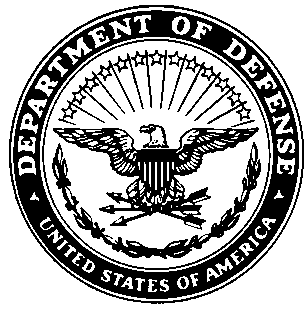 UNITED STATES MARINE CORPSMARINE CORPS INSTALLATIONS EAST-MARINE CORPS BASEPSC BOX 20005CAMP LEJEUNE NC 28542-0005							   MCIEAST-MCB CAMLEJO 1000.1                							   Office Code                                      DD MM YYMARINE CORPS INSTALLATIONS EAST-MARINE CORPS BASE CAMP LEJEUNE ORDER 1000.1From:  Commanding GeneralTo:    Distribution ListSubj:  Ref:   Encl:  If applicable1.  Situation.2.  Cancellation.  If applicable or if your revising an MCIEAST and/or cancelling a Base Order or both.  If you are creating a new Order eliminate this paragraph.3.  Mission.4.  Execution    a.  Commander’s Intent and Concept of Operations        (1) Commander’s Intent.        (2) Concept of Operations.    b.  Subordinate Element Missions.    c.  Coordinating Instructions.  If applicable.5.  Administration and Logistics.6.  Command and Signal    a.  Command.  This Order is applicable to MCIEAST-MCB CAMLEJ.  (Note you need to be specific to whom it is applicable; it may be only MCIEAST or only MCB CAMLEJ, also to include tenant commands, if applicable.)    b.  Signal.  This Order is effective the date signed.                  	(Signature Block)DISTRIBUTION:  A